KARTA ZAJĘĆ PRAKTYCZNYCH/ĆWICZEŃ STUDENTA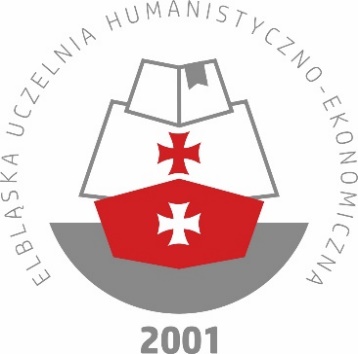 Imię i nazwisko studenta ………………………………………….numer albumu…………Opiekun zajęć praktycznych/ ćwiczeń………………………………………………………Przedmiot: Klinika w onkologii i medycynie paliatywnejGrupa………………………………            semestr…………………………………………..KARTA UMIEJĘTNOŚCI PRAKTYCZNYCH: efekty kształcenia w zakresie umiejętności – ćwiczeniaOCENA KOMPETENCJI SPOŁECZNYCH STUDENTA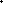 Zaliczenie kompetencji społecznych studenta ………………………………………………………………………………………………………………………………………………………………………………………………………………………………………………………………………………………………………Ocena umiejętności praktycznych………………………………………………………………………………………………………………………………………………………………………………………………………………………………………………………………………………………………………                                       ………………………………                                                                                                                                                              		 Podpis prowadzącego   miejsce odbywania zajęć praktycznych pieczęć placówki Opis efektuDataOcenaPodpis prowadzącegoD.U7instruować pacjentów lub ich opiekunów w zakresie wykonywania ćwiczeń i treningu medycznego w domu, sposobu posługiwania się wyrobami medycznymi oraz wykorzystywania przedmiotów użytku codziennego w celach terapeutycznych;D.U47stosować zasady prawidłowej komunikacji z pacjentem oraz komunikować się z innymi członkami zespołu terapeutycznego;D.U48podejmować działania mające na celu poprawę jakości życia pacjenta, w tym pacjenta w okresie terminalnym, z zastosowaniem sprzętu rehabilitacyjnego;D.U49planować, dobierać i modyfikować programy rehabilitacji pacjentów z różnymidysfunkcjami narządu ruchu oraz chorobami wewnętrznymi w zależności od stanuklinicznego, funkcjonalnego i psychicznego (poznawczo-emocjonalnego) chorego,jego potrzeb oraz potrzeb opiekunów faktycznychOpis efektu ZaliczeniePodpis prowadzącegoKS.1nawiązanie i utrzymanie pełnego szacunku kontaktu z pacjentem, a także okazywania zrozumienia dla różnic światopoglądowych i kulturowych;KS.2wykonywanie zawodu, będąc świadomym roli, jaką fizjoterapeuta pełni na rzecz społeczeństwa, w tym społeczności lokalnej;KS.3prezentowania postawy promującej zdrowy styl życia, propagowania i aktywnego kreowania zdrowego stylu życia i promocji zdrowia w trakcie działań związanych z wykonywaniem zawodu i określenia poziomu sprawności niezbędnego do wykonywania zawodu fizjoterapeuty;KS.4przestrzegania praw pacjenta i zasad etyki zawodowej;KS.5dostrzegania i rozpoznawania własnych ograniczeń, dokonywania samooceny deficytów i potrzeb edukacyjnych;KS.6korzystania z obiektywnych źródeł informacji;KS.7wdrażania zasad koleżeństwa zawodowego i współpracy w zespole specjalistów, w tym przedstawicielami innych zawodów medycznych, także w środowisku wielokulturowym i wielonarodościowym;KS.8formułowania opinii dotyczących różnych aspektów działalności zawodowej;KS.9przyjęcia odpowiedzialności związanej z decyzjami podejmowanymi w ramach działalności zawodowej, w tym kategoriach bezpieczeństwa własnego i osób innych;